g]kfn ;/sf/pBf]u, jfl0fHo tyf cfk'lt{ dGqfnoafl0fHo, cfk'lt{ tyf pkef]Qmf ;+/If0f laefu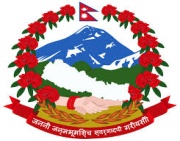 jfl0fHo, cfk'lt{ tyf pkef]Qmf ;+/If0f sfof{no g]kfnu+h, afFs]ldltM–@)&^÷!@÷!% ut]sf] ahf/ cg'udg÷lgl/If0fsf] ljj/0f	   tof/ ug{] 										      k|dfl0ft ug{]M	=============================== 									====================================	vl/bf/ ;'/]z /fh kf}8]n 								lgldQ sfof{no k|d'v s[i0f k|;fb kf}8\ofnqm=;+=Aoa;flo -AoQmL, kmd{, sDkgL jf ;+:yf_ sf] 7]ufgflaifout If]qahf/ cg'udg / lgl/If0fsf] qmddf Aoa;flonfO{ ePsf sf/afxLsf] ljj/0f / ;+Vofahf/ cg'udg / lgl/If0fsf] qmddf Aoa;flonfO{ ePsf sf/afxLsf] ljj/0f / ;+Vofahf/ cg'udg / lgl/If0fsf] qmddf Aoa;flonfO{ ePsf sf/afxLsf] ljj/0f / ;+Vofahf/ cg'udg / lgl/If0fsf] qmddf Aoa;flonfO{ ePsf sf/afxLsf] ljj/0f / ;+Vofahf/ cg'udg / lgl/If0fsf] qmddf Aoa;flonfO{ ePsf sf/afxLsf] ljj/0f / ;+Vofahf/ cg'udg / lgl/If0fsf] qmddf Aoa;flonfO{ ePsf sf/afxLsf] ljj/0f / ;+Vofahf/ cg'udg / lgl/If0fsf] qmddf Aoa;flonfO{ ePsf sf/afxLsf] ljj/0f / ;+Vofahf/ cg'udg / lgl/If0fsf] qmddf Aoa;flonfO{ ePsf sf/afxLsf] ljj/0f / ;+Vofahf/ cg'udg / lgl/If0fsf] qmddf Aoa;flonfO{ ePsf sf/afxLsf] ljj/0f / ;+Vofs}lkmotqm=;+=Aoa;flo -AoQmL, kmd{, sDkgL jf ;+:yf_ sf] 7]ufgflaifout If]q;fdfGo cj:yfdf /x]sf];fdfGo s}lkmotdf tTsfn} ;'wf/ u/fO{Psf] jf ;'wf/ ug{ lgb{]zg lbO{Psf]vfg cof]Uo b]lvPsf]n] tTsfn} gi6 ug{ jf ;DalGwt sxfF lkmtf{ ug{ lgb{]zg lbOPsf] /sd ?cfj:os sfuhft jf :kli6s/0f k]z÷ aofg ug{ af]nfO{Psf]Joa;fo :yndf tTsfn}Joa;fo :yndf tTsfn}kl/If0fsf] nflu j:t'sf] gd'gf lnO{Psf]hfFra'em, lgl/If0f jf cg'udgdf ;xof]u gu/]sf]n]hfFra'em, lgl/If0f jf cg'udgdf ;xof]u gu/]sf]n]s}lkmotqm=;+=Aoa;flo -AoQmL, kmd{, sDkgL jf ;+:yf_ sf] 7]ufgflaifout If]q;fdfGo cj:yfdf /x]sf];fdfGo s}lkmotdf tTsfn} ;'wf/ u/fO{Psf] jf ;'wf/ ug{ lgb{]zg lbO{Psf]vfg cof]Uo b]lvPsf]n] tTsfn} gi6 ug{ jf ;DalGwt sxfF lkmtf{ ug{ lgb{]zg lbOPsf] /sd ?cfj:os sfuhft jf :kli6s/0f k]z÷ aofg ug{ af]nfO{Psf]hl/jfgf ul/Psf] hl/jfgf ?sd ?kl/If0fsf] nflu j:t'sf] gd'gf lnO{Psf]hl/jfgf ul/Psf] hl/jfgf /sd ?s}lkmot!ef6 kmnkm'n tyf t/sf/L ;Knfo;{, sf]xnk'/–!!, afFs]t/sf/L kmnkm'n!%),))).d'No;'lr g/fv]sf] .@tf/f b]lj zdf{, sf]xnk'/–!!, afFs]t/sf/L kmnkm'n!@),))).vl/b ljn g/fv]sf] .hDdfhDdfhDdf@&),))).